В программе возможны изменения и дополнения. По состоянию на 13 февраля 2018 г.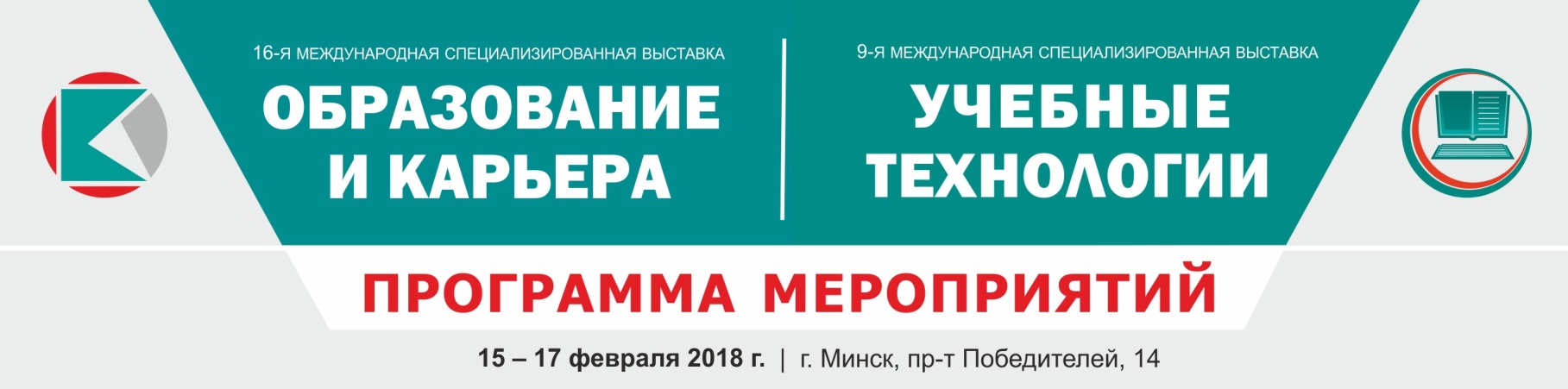 15 февраля 2018 г., четвергДля абитуриентов и студентов10.00 – 18.00Компания MAXIMUM. Всё о поступлении и подготовке к экзаменам, высшем образовании и карьере.Как получить востребованную специальность? Известно, что70% старшеклассников не поступают в желаемый вуз;35% в последствии понимают, что ошиблись со специальностью;27% выбирают менее перспективный вуз из-за неуверенности в себе или низких результатов экзаменов;А 8% отсеиваются в процессе обучения.Приходите на стенд MAXIMUM и получите всё необходимое для успешной подготовки и поступления:профориентация и подбор подходящих профессий;тестирование ЦТ и ЕГЭ и рекомендации по подготовке;актуальная информация об экзаменах и поступлении.Приглашаются учащиеся старших классов, выпускники и их родители, студенты.Место проведения: стенд № 5, пр-т Победителей, 14, выставочный павильон12.00 – 13.00«Высшее образование и жизнь студентов в Израиле».Проводит Екатерина Литвак, Первый секретарь посольства Государства Израиль. Организатор: Израильский культурный центр при Посольстве Государства Израиль в Республике Беларусь.Приглашаются учащиеся старших классов, выпускники и их родители, студенты. Место проведения: конференц-зал № 1, пр-т Победителей, 14, выставочный павильон13.30 – 14.00Выступление коллективов Белорусского государственного университета физической культуры: танцевально-спортивный центр «Универс», показательные выступления по ушу, футбольный фристайл.14.00 – 14.30Церемония официального открытия 16-й специализированной выставки «Образование и карьера» и 9-й международной специализированной выставки «Учебные технологии».14.30 – 15.00Награждение победителей Дистанционного конкурса «Лучший сайт учреждения образования» с международным участием.Место проведения: презентационная площадка, пр-т Победителей, 14, выставочный павильон16.00 – 17.30«Что нужно знать и делать, чтобы найти СВОЮ работу?»Вопросы для обсуждения:Кто активнее всех ищет работуКого хотят найти компании и какие требования предъявляют к личностным и профессиональным  качествам сотрудников Разбираем ключевые ошибки в резюмеПроводит Анна Шагун, PR-менеджер портала RABOTA.TUT.BYМесто проведения: конференц-зал № 3, пр-т Победителей, 14, выставочный павильонИнтерактивная площадка «Не боги горшки обжигают». 
Презентации профессий10.10 – 11.10Минский государственный ПЛ  № 5 транспортного строительстваМастер-класс «Монтаж лестничного освещения «Умный дом»». Монтаж лестничного освещения (разработка программного обеспечения – программируется реле PRL-S-CPU, монтаж и коммутация электротехнического оборудования, запуск системы).11.10 – 12.10Минский государственный профессионально-технический колледж  легкой промышленности и комплексной логистикиМастер-класс «Ручное ковроткачество» (изготовление гобеленов).Мастер-класс «Художественная вышивка лентами» (изготовление панно)12.10 - 12.30, 12.30 - 12.50Минский государственный колледж сферы обслуживанияМастер-класс «Откройте горизонты профессии вместе с колледжем сферы обслуживания»Знакомство с особенностями профессиональной деятельности техника-электромеханика, контролера отделения банка.Мастер-класс «Откройте горизонты профессии вместе с колледжем сферы обслуживания»Знакомство с особенностями профессиональной деятельности техника почтовой связи, социального работника12.50 – 13.50Государственный профессионально-технический колледж  хлебопеченияМастер-класс «Изготовление  фигурок из мастики и разделка детской сдобы»14.30 – 15.30Минский государственный  профессионально-технический колледж швейного производства  Демонстрация коллекций театра мод «Смелое решение»15.30 – 16.15Минский городской  педагогический колледжТворческая мастерская «Необыкновенное в обыкновенном»16.15 - 17.00Минский государственный профессиональный лицей № 10 строительства им. И.М. ЖижеляМастер-класс «Изготовление деревянной развивающей игрушки для детей от 3-х лет «Чудо конструктор»Место проведения: презентационная площадка на экспозиции выставки,  пр-т Победителей, 14, выставочный павильонМастер-классы для педагогов и учителей11.00 – 12.00Мастер-класс «Применение проектной деятельности на уроках трудового обучения (обслуживающего труда)»Проводит Дитковская М.М., учитель трудового обучения ГУО «Средняя школа № 185 г. Минска» Фрунзенского района.Приглашаются учителя трудового обучения, педагоги дополнительного образования.Место проведения: конференц-зал № 2, пр-т Победителей, 14, выставочный павильон11.00 – 12.00Мастер-класс «Профессиональное самоопределение учащихся как компонент воспитательной системы учреждения образования» Проводят Аврамец А.З., учитель математики, классный руководитель и Артеменко Н.Л., учитель математики, классный руководитель ГУО «Гимназия №17 г.Минска» Ленинского района.Приглашаются педагогические работники – учителя математики, классные руководители.Место проведения: конференц-зал № 3, пр-т Победителей, 14, выставочный павильон12.00 – 13.00Мастер-класс «Пособие «Эмоциональные куклы» как эффективное средство развития эмоционального интеллекта» Проводит Стельмах Н.И., педагог-психолог ГУО «Ясли-сад № 161 г. Минска» Ленинского района.Приглашаются педагоги-психологи, педагоги социальные, воспитатели ГПД.Место проведения: конференц-зал № 2, пр-т Победителей, 14, выставочный павильон12.00 – 13.00Мастер-класс «Азбука для любознательных всезнаек, как средство развития познавательной активности у учащихся с ОПФР» Проводит Самусевич А.В., учитель-дефектолог ГУО «Начальная школа № 29 г. Минска» Ленинского района.Приглашаются учителя-дефектологи. Место проведения: конференц-зал № 3, пр-т Победителей, 14, выставочный павильон16 февраля 2018 г., пятница15.00 – 18.00Семинар «Интернационализация высшего образования».По приглашениям – руководители белорусских и зарубежных вузов.Организатор: ГОРУП «Центр международных связей» Министерства образования РБ.Место проведения: конференц-зал № 1, пр-т Победителей, 14, выставочный павильонДля абитуриентов и студентов10.00 – 18.00Компания MAXIMUM. Всё о поступлении и подготовке к экзаменам, высшем образовании и карьере.Как получить востребованную специальность? Известно, что70% старшеклассников не поступают в желаемый вуз;35% в последствии понимают, что ошиблись со специальностью;27% выбирают менее перспективный вуз из-за неуверенности в себе или низких результатов экзаменов, а 8% отсеиваются в процессе обучения.Приходите на стенд MAXIMUM и получите всё необходимое для успешной подготовки и поступления:профориентация и подбор подходящих профессий;тестирование ЦТ и ЕГЭ и рекомендации по подготовке;актуальная информация об экзаменах и поступлении.Приглашаются учащиеся старших классов, выпускники и их родители, студентыМесто проведения: стенд № 5, пр-т Победителей, 14, выставочный павильон15.00Презентация специальности «Бизнес-администрирование» (1-26 02 01)Организатор: Факультет маркетинга, менеджмента, предпринимательства БНТУМесто проведения: стенд № 75, пр-т Победителей, 14, выставочный павильонИнтерактивная площадка «Не боги горшки обжигают». 
Презентации профессий10.15 – 11.00Минский государственный профессионально-технический колледж легкой промышленностии бытового обслуживания населенияМастер-класс «Дизайн ногтей»: современные виды покрытий ногтевой пластины, роспись11.00 – 11.45Минский городской  педагогический колледжТворческая мастерская «Необыкновенное в обыкновенном»11.45 – 12.15Минский государственный профессионально-технический колледж строителей им. В.Г.КаменскогоМастер-класс «Укладка тротуарной плитки» специалиста по производству строительно-монтажных и ремонтных работ, квалификации «Мостовщик»12.15 – 13.00Минский государственный  профессионально-технический колледж швейного производства  Мастер-класс «Художественная вышивка сувенирной продукции».Изготовление открыток, закладок и игольниц в технике художественной вышивки.Мастер-класс «Декоративная отделка кожгалантерейных изделий».Выполнение мелких декоративных кожгалантерейных изделий: ключники, футляры, сувениры13.00 – 13.45Минский государственный  профессионально-технический колледж кулинарииМастер-класс «Оформление капкейков масляным кремом».Мастер-класс «Приготовление желе в технике 3-Д»13.45 – 14.15Минский государственный профессиональный лицей  № 12 строительстваМастер-класс «Выполнение малярно-декоративных работ на стендах»14.15 – 15.00Минский государственный профессиональный лицей  № 7 строительстваМастер-класс «Панно из декоративных штукатурок. Живопись, акварель, гуашь, акрил»15.00 – 15.45Минский государственный  механико-технологический профессионально-технический колледжМастер-класс «Карвинг» (художественная резка по овощам и фруктам)15.45 – 16.15Минский государственный профессионально-технический колледж торговлиОбразовательный веб-квест – (webquest) – проблемное задание c элементами ролевой игры, для выполнения которого используются информационные ресурсы Интернета (Школа товароведения)16.15 – 17.00Минский государственный колледж электроникиМастер-класс «Мобильная робототехника и современное производство»Место проведения: презентационная площадка на экспозиции выставки, пр-т Победителей, 14, выставочный павильонМастер-классы для педагогов и учителей11.00 – 12.00Мастер-класс «Опыт профориентации и социализации учащихся».Управление координации стажировок и международного сотрудничества  ГУО «Минский городской институт развития образования»;Зезетко Л.Е., заместитель директора ГУО «Средняя школа № 68 г. Минска» Заводского района.Приглашаются педагоги и руководители учреждений.Место проведения: конференц-зал № 1, пр-т Победителей, 14, выставочный павильон11.00 – 12.00Мастер-класс «Использование сингапурской технологии в образовательном процессе как средства организации структурированного взаимодействия учащихся» Проводит Половцев М.Н., учитель немецкого языка ГУО «Средняя школа № 73 г.Минска» Первомайского района.Приглашаются учителя иностранного языка.Место проведения: конференц-зал № 3, пр-т Победителей, 14, выставочный павильон12.00 – 13.00Мастер-класс «Развитие читательской грамотности учащихся средствами интегрированных занятий по учебным предметам «Русский язык», «Русская литература», «Искусство (отечественная и мировая художественная культура)» Проводит Князь-Исаева О.О., учитель русского языка и литературы ГУО «Гимназия № 31 г.Минска» Фрунзенского района.Приглашаются учителя русского языка и литературы.Место проведения: конференц-зал № 3, пр-т Победителей, 14, выставочный павильон12.00 – 13.00«Кейс-тэхналогіі як адзін з інавацыйных метадаў фарміравання адукацыйнага асяроддзя на ўроку гісторыі» Проводит Хохлова О.Г., учитель истории ГУО «Средняя школа № 60 г. Минска» с белорусским языком обучения Московского района.Приглашаются учителя истории.Место проведения: конференц-зал № 1, пр-т Победителей, 14, выставочный павильон12.00 – 13.00Мастер-класс «Формирование языковой компетенции учащихся посредством кардово-маркерной дидактической системы» Проводит Дементьев И.В., методист отдела методик работы с одаренными детьми ГУО «Минский городской институт развития образования».Приглашаются учителя английского языка.Место проведения: конференц-зал № 2, пр-т Победителей, 14, выставочный павильон13.00 – 14.00Мастер-класс «Методические особенности изучения темы «Производная» Проводит Кушель Е.Ф., учитель математики ГУО «Гимназия № 11 г. Минска» Первомайского района.Приглашаются учителя математики.Место проведения: конференц-зал № 2, пр-т Победителей, 14, выставочный павильон13.00 – 14.00Мастер-класс «Формирование познавательных компетенций учащихся посредством работы с географическими картами» Проводит Мажарская И.П., учитель географии ГУО «Гимназия № 25 г. Минска» Заводского района.Приглашаются учителя географии.Место проведения: конференц-зал № 3, пр-т Победителей, 14, выставочный павильон13.00 – 14.00Мастер-класс «Учреждение образования – территория социальной и психологической стабильности» Проводит Драгуленко И.М., заместитель директора по воспитательной работе ГУО «Гимназия №1 имени Ф. Скорины г.Минска» Ленинского района.Приглашаются педагогические работники, осуществляющие воспитательную практику в учреждении образования (педагоги-организаторы, классные руководители, педагоги-психологи).Место проведения: конференц-зал № 1, пр-т Победителей, 14, выставочный павильон14.00 – 15.00Мастер-класс «Самоохранительное поведение учащихся посредством волонтерской деятельности» Проводит Мазаник И.А., заместитель директора по воспитательной работе ГУО «Средняя школа №121 г.Минска» Первомайского района.Приглашаются педагогические работники, осуществляющие воспитательную практику (социальные педагоги, педагоги-организаторы, классные руководители).Место проведения: конференц-зал № 2, пр-т Победителей, 14, выставочный павильон17 февраля 2018 г., субботаДля абитуриентов и студентов10.00 – 15.00Компания MAXIMUM. Всё о поступлении и подготовке к экзаменам, высшем образовании и карьере.Как получить востребованную специальность? Известно, что70% старшеклассников не поступают в желаемый вуз;35% в последствии понимают, что ошиблись со специальностью;27% выбирают менее перспективный вуз из-за неуверенности в себе или низких результатов экзаменов;А 8% отсеиваются в процессе обучения.Приходите на стенд MAXIMUM и получите всё необходимое для успешной подготовки и поступления:профориентация и подбор подходящих профессий;тестирование ЦТ и ЕГЭ и рекомендации по подготовке;актуальная информация об экзаменах и поступлении.Приглашаются учащиеся старших классов, выпускники и их родители, студентыМесто проведения: стенд № 5, пр-т Победителей, 14, выставочный павильон10.00 – 15.00Мастер-класс по изготовлению сувениров из керамики «Волшебная глина».Организатор: УО «Кореличский государственный строительный профессиональный лицей»Место проведения: стенд № 54, пр-т Победителей, 14, выставочный павильон11.00 – 13.00Профессии будущего. TestDrive в IT.Ты не знаешь, кем стать? Ты не один! Наши преподаватели поделятся своим успехом, какие универси-теты они закончили и что за плечами. Что они делали в студенческие годы, чтобы добиться успеха.Рассмотрим профессии будущего, что будет востребовано и на острие уже через 5 или 10 лет, когда вы начнете свои карьеры. Какое место будет отделено технологиям и IT в целом. Какое направление выбрать для своего развития сейчас и сколько  времени стоит уделять самообразованию.Программа:11.00  Приветствие11.10 -11.30  Погружение в IT-специальности. 11.30 - 12.30  TestDrive в IT. Креативная сессия. Находим IT-решение для острой социальной проблемы 12.30  Презентация идей13.00  Подведение итогов и награждениеЦелевая аудитория: учащиеся старших классов, выпускники и их родители, студенты. Зарегистрироваться можно здесь: http://myfreedom.by/testdriveexpoОрганизатор:IT-школа MyfreedomМесто проведения: конференц-зал № 2, пр-т Победителей, 14, выставочный павильон11.15Презентации специальностей «Экономика и управление на предприятии» (1-25 01 07), «Управление инновационными проектами промышленных предприятий» (1-27 03 01), «Управление дизайн-проектами на промышленном предприятии» (1-27 03 02)Организатор: Факультет маркетинга, менеджмента, предпринимательства БНТУМесто проведения: стенд № 75, пр-т Победителей, 14, выставочный павильон12.15Презентация специальности «Маркетинг» (1-26 02 03)Организатор: Факультет маркетинга, менеджмента, предпринимательства БНТУМесто проведения: стенд № 75, пр-т Победителей, 14, выставочный павильон12.00 – 13.00Практический мастер-класс для ребят 14-18 лет.Постановка целей - основной этап в выборе будущей профессии. Как избежать ошибок при выборе. «Золотые правила» профориентации. Организатор: Центра Комфортного Общения: «Школа успеха».Место проведения: конференц-зал № 3, пр-т Победителей, 14, выставочный павильонИнтерактивная площадка «Не боги горшки обжигают». 
Презентации профессий10.00 – 11.00Минский государственный профессиональный лицей  № 3 машиностроенияМастер-класс «Изготовление декоративной розы из металла»11.00 – 12.00Минский государственный профессионально-технический колледж монтажных и подъемно-транспортных работМастер-класс «Управление башенным краном»12.00 – 13.00Минский государственный   декоративно-прикладного искусства профессионально-технический колледж им. Н.А. КедышкоМастер-классы «Двухтоновая роспись». «Соломоплетение. Сувениры из соломки», «Лепка из соленого теста».Показ технологии  выполнения каждого ремесла.13.00 – 14.00Минский государственный профессиональный лицей № 5 транспортного строительстваМастер-класс «Монтаж квартирного водоснабжения». Монтаж квартирного водоснабжения (разметка, установка креплений, подбор необходимых деталей согласно чертежу, пайка отдельных узлов, сборка системы квартирного водоснабжения с подключением водоразборных приборов) из полипропиленовых труб с использованием современного оборудования.14.00 – 14.40Минский государственный профессиональный лицей   № 14 деревоперерабатывающего производства и транспортного обслуживанияМастер-классы по квалификациям:-  слесарь по ремонту автомобилей;-  резчик по дереву и бересте;-  электромонтажник по электрооборудованию, силовым и осветительным сетям;-  обойщик мебелиМесто проведения: презентационная площадка на экспозиции выставки,  пр-т Победителей, 14, выставочный павильон